ИНФОРМАЦИЯо несоответствии продукции требованиям технических регламентов и об угрозе причинения вреда жизни и здоровью граждан при использовании этой продукции для размещения в средствах массовой информациив соответствии с положениями части 3 статьи 39 Федерального закона от 27.12.2002 г. № 184-ФЗ «О техническом регулировании»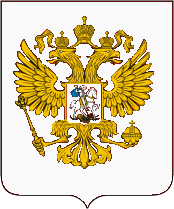 ФЕДЕРАЛЬНАЯ СЛУЖБА ПО НАДЗОРУ В СФЕРЕ ЗАЩИТЫ ПРАВ ПОТРЕБИТЕЛЕЙ И БЛАГОПОЛУЧИЯ ЧЕЛОВЕКАВ средства массовой информации города Каменска-Уральского, Каменского района, г. Сухой Лог, г. БогдановичУправление Федеральной службы по надзорув сфере защиты прав потребителей и благополучия человекапо Свердловской областиТерриториальный отдел в городе Каменск-Уральский, Каменском районе, Сухоложском и Богдановичском районахадрес: 623418, Свердловская область,г. Каменск-Уральский, проспект Победы, дом 97тел. (3439)37-09-90, E-mail:mail_05@66.rospotrebnadzor.ru ОКПО 77149652, ОГРН 1056603541565,  ИНН/КПП 6670083677/667001001  от ________________№ 66-05-13/21-                  -2024При проведении выездного обследования 08.04.2024 г.При проведении выездного обследования 08.04.2024 г.При проведении выездного обследования 08.04.2024 г.При проведении выездного обследования 08.04.2024 г.должностными лицами Территориального отдела Управления Роспотребнадзора по Свердловской области в городе Каменск-Уральский, Каменском районе, Сухоложском и Богдановичском районахв отношении индивидуального предпринимателя должностными лицами Территориального отдела Управления Роспотребнадзора по Свердловской области в городе Каменск-Уральский, Каменском районе, Сухоложском и Богдановичском районахв отношении индивидуального предпринимателя должностными лицами Территориального отдела Управления Роспотребнадзора по Свердловской области в городе Каменск-Уральский, Каменском районе, Сухоложском и Богдановичском районахв отношении индивидуального предпринимателя должностными лицами Территориального отдела Управления Роспотребнадзора по Свердловской области в городе Каменск-Уральский, Каменском районе, Сухоложском и Богдановичском районахв отношении индивидуального предпринимателя Казымова Халыга Гусейна ОглыИНН 450915452118 ОГРН 324665800019915, осуществляющего деятельность по розничной продаже товаров (одежда, обувь для детей и взрослых, игрушки) в магазине «Московская ярмарка» по адресу: г. Каменск-Уральский, ул. Ленина, д. 20Казымова Халыга Гусейна ОглыИНН 450915452118 ОГРН 324665800019915, осуществляющего деятельность по розничной продаже товаров (одежда, обувь для детей и взрослых, игрушки) в магазине «Московская ярмарка» по адресу: г. Каменск-Уральский, ул. Ленина, д. 20Казымова Халыга Гусейна ОглыИНН 450915452118 ОГРН 324665800019915, осуществляющего деятельность по розничной продаже товаров (одежда, обувь для детей и взрослых, игрушки) в магазине «Московская ярмарка» по адресу: г. Каменск-Уральский, ул. Ленина, д. 20Казымова Халыга Гусейна ОглыИНН 450915452118 ОГРН 324665800019915, осуществляющего деятельность по розничной продаже товаров (одежда, обувь для детей и взрослых, игрушки) в магазине «Московская ярмарка» по адресу: г. Каменск-Уральский, ул. Ленина, д. 20установлены нарушения требований технических регламентов к продукции:установлены нарушения требований технических регламентов к продукции:установлены нарушения требований технических регламентов к продукции:установлены нарушения требований технических регламентов к продукции:Выявленные нарушения представляют угрозу причинения вреда жизни и здоровью граждан при использовании этой продукции. В адресВыявленные нарушения представляют угрозу причинения вреда жизни и здоровью граждан при использовании этой продукции. В адресВыявленные нарушения представляют угрозу причинения вреда жизни и здоровью граждан при использовании этой продукции. В адресВыявленные нарушения представляют угрозу причинения вреда жизни и здоровью граждан при использовании этой продукции. В адресИП Казымова Х.Г.О.ИП Казымова Х.Г.О.ИП Казымова Х.Г.О.ИП Казымова Х.Г.О.наименование ЮЛ, ИП, являющегося собственником продукциинаименование ЮЛ, ИП, являющегося собственником продукциинаименование ЮЛ, ИП, являющегося собственником продукциинаименование ЮЛ, ИП, являющегося собственником продукциинаправлено предписание о приостановке реализации продукции.направлено предписание о приостановке реализации продукции.направлено предписание о приостановке реализации продукции.направлено предписание о приостановке реализации продукции.Начальник Территориального отдела Управления Роспотребнадзора по Свердловской области в городе Каменск-Уральский, Каменском районе, Сухоложском и Богдановичском районахНачальник Территориального отдела Управления Роспотребнадзора по Свердловской области в городе Каменск-Уральский, Каменском районе, Сухоложском и Богдановичском районахС.А. ФефиловС.А. Фефилов